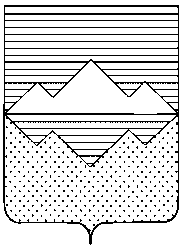 СОБРАНИЕ ДЕПУТАТОВ САТКИНСКОГО МУНИЦИПАЛЬНОГО РАЙОНАЧЕЛЯБИНСКОЙ ОБЛАСТИРЕШЕНИЕот 28 сентября 2022 года №260/52                             г. СаткаО подготовке объектов жилищно-коммунального хозяйства, энергетики, социальной сферы и жилищного фонда Саткинского муниципального района к работе в отопительный период 2022-2023 годовЗаслушав и обсудив информацию начальника УЖКХ администрации Саткинского муниципального района о готовности организаций жилищно-коммунального комплекса, энергетики, социальной сферы и жилищного фонда к работе в отопительный период 2022-2023 годовСОБРАНИЕ ДЕПУТАТОВ САТКИНСКОГО МУНИЦИПАЛЬНОГО РАЙОНА РЕШАЕТ:1. Принять к сведению:1) информацию о готовности объектов жилищно-коммунального хозяйства, энергетики и социальной сферы к работе в отопительный период 2022-2023 годов, согласно приложению №1;2) отчет о выполнении плана организационно-технических мероприятий по подготовке теплоснабжающих, теплосетевых организаций и объектов жилого фонда Саткинского муниципального района к работе в отопительный период 2022-2023 годов, согласно приложению №2;  3)  отчет о выполнении плана организационно-технических мероприятий по повышению надежности работы котельных и снижению убытков предприятий жилищно-коммунального хозяйства (реконструкции и замене неэффективных котельных, модернизации котельного оборудования и др.) к работе в отопительный период 2022-2023 годов, согласно приложению №3.2. Рекомендовать Главам городских и сельских поселений Саткинского муниципального района и руководителям организаций коммунального комплекса, энергетики и социальной сферы взять на особый контроль завершение мероприятий по подготовке к отопительному периоду, принять меры по погашению задолженности предприятий жилищно-коммунального комплекса перед поставщиками топливно-энергетических ресурсов.3. Контроль за выполнением настоящего решения возложить на постоянную комиссию по жилищно-коммунальным вопросам и экологии (председатель Бойко С.С.).Председатель Собрания депутатовСаткинского муниципального района                                                  Н.П. БурматовПриложение №1 к Решению Собрания депутатов Саткинского муниципального районаот 28.09.2022г. №260/52Информация о готовности объектов жилищно-коммунального хозяйства, энергетики и социальной сферы к работе в отопительный период 2020-2021 годовВ Саткинском муниципальном районе утверждено постановление администрации от 18.03.2021г. №242 «О подготовке объектов ЖКХ, энергетики и социальной сферы к ОЗП 2021-2022г.г.» (копия постановления направлена в Министерство строительства и инфраструктуры Челябинской области).В 2022 году специалисты Управления Ростехнадзора принимали участие в комиссионной проверке готовности объектов Саткинского муниципального района к отопительному периоду. Проведена проверка котельных, эксплуатируемых АО «Энергосистемы», ООО «Нефтехимавтоматика», ООО «ЖКХ-Бердяуш». В результате проверки на котельных ООО «Нефтехимавтоматика» выявлены нарушения, которые необходимо устранить до момента получения паспорта готовности Саткинского муниципального района.Планы мероприятий по подготовке к ОЗП, ликвидации неэффективных котельных, графики проведения противоаварийных тренировок сформированы. Отчеты по планам мероприятий прилагаются. Объем финансирования составит 128,8 млн. рублей, из них: средства областного бюджета – 23,4 млн.руб., местного бюджета – 44,2 млн. рублей, собственные средства предприятий коммунального комплекса – 61,2  млн. рублей. Дефицит денежных средств составляет 536,6 млн. рублей. На сегодняшний день освоение составляет порядка 70%. Выполнение работ продолжается.Запуск котельных по поселениям начался с 8 сентября:Саткинское городское поселение – с 08.09.2022г.Бакальское городское поселение, Бердяушское городское поселение – с 12.09.2022г.Межевое городское поселение, Сулеинское городское поселение – с 15.09.2022г.Айлинское сельское поселение,  Романовское сельское поселение -  с 15.09.2022г.В настоящее время из 24 котельных затоплены 23 котельные, запуск Центральной котельной г.Бакал планируется 26 сентября. Первоначально запустили тепло на объекты социальной сферы, далее – многоквартирные дома. На сегодняшний день запущено 95% объектов бюджетной сферы и 89% жилищного фонда, в домах ведутся работы по перепуску завоздушенных стояков в квартирах.Задолженность организаций коммунального комплекса Саткинского муниципального района перед основными поставщиками топливно-энергетических ресурсов на 20.09.2022 г. составила 380,82 млн. руб. (по сравнению с аналогичным периодом на 01.09.2021 г.  задолженность составляла 354,76 млн. рублей, что выше на 7,3%) в том числе:	- за газ – 155,85 млн. руб. (с учетом транспортировки);	- за электроэнергию – 172,46 млн. руб. (в том числе задолженность перед ПАО «Челябэнергосбыт» - 38,72 млн. рублей, ОАО МРСК Урала – 11,14 млн. рублей, ООО «Уралэнергосбыт» - 122,6 млн. рублей);	- за мазут – 22,42 млн. руб.;	- за уголь – 1,66 млн. руб.;	- за воду – 28,43 млн. руб.Из указанной задолженности 98% составляют долги предприятий, осуществляющих деятельность в сфере водоснабжения, теплоснабжения (предприятия Бакальского городского поселения: МУП "Водоканал-Сервис", ООО "УралЭнергоДевелопмент", МУП "Теплосервис", МУП «Водоканал», МУП «УКЖКХ» г.Бакала, ООО «НЕФТЕХИМАВТОМАТИКА-С»; предприятия Межевого городского поселения: ООО «КОНиС» и ООО «КОНиС-1»; предприятие Бердяушского городского поселения: ООО "ЖКХ-Бердяуш").Причинами роста задолженности за топливно- энергетические ресурсы являются:	- высокий уровень износа объектов коммунальной инфраструктуры, и как следствие, высокие потери коммунальных ресурсов и недополученные доходы;	- ограничение в соответствии со сценарными условиями роста тарифов (дисбаланс индексов роста тарифов);	- снижение полезного отпуска тепловой энергии;	- снижение платежеспособности населения в следствии изменения экономической ситуации в стране под влиянием внешних угроз;	- изменения ценовой политики со стороны поставщиков энергоносителей (мазут, уголь) и поставщиков химреагентов.Погашение образовавшейся задолженности предполагается за счет:	- текущих платежей, поступивших от населения, бюджетных организаций и прочих потребителей за предоставленные коммунальные услуги;	- -средств, взысканных в ходе проведенной претензионно-исковой деятельности по взысканию дебиторской задолженности: по Саткинскому муниципальному району за 6 месяцев 2022 года подано 2 085 исков на сумму 150,836 млн. руб.;	- проведение инвентаризации дебиторской и кредиторской задолженности с составлением актов сверки расчетов и обоснованием причин ее образования и сроков погашения задолженности;	- установление сумм задолженности с истекшими сроками исковой давности и принятие мер к ее списанию;	- проведение заседаний комиссий администрации района и администрациями городских и сельских поселений по снижению дебиторской и кредиторской задолженностей.Саткинскому муниципальному району распоряжением Правительства Челябинской области от 28.07.2021 года № 581-рп и от 05.07.2022 года «О направлении средств», выделена финансовая помощь в виде дотаций в размере 73,099 млн. рублей.Данный объем средств направлен организациям коммунального комплекса Саткинского муниципального района в виде субсидии на финансовое обеспечение (возмещение) затрат, связанных с частичным погашением задолженности за топливно-энергетические ресурсы.Задолженность населения на 01.09.2022 года составляет 796,81 млн. руб. На 01.09.2021 года задолженность составляла 786,82 млн. руб. (рост задолженности составил 1,2 %). В ходе проведенной претензионно-исковой деятельности по взысканию дебиторской задолженности по Саткинскому муниципальному району за 6 месяцев 2022 года подано 1 951 исков на сумму 33,4 млн. рублей. Выиграно 1 264 иска на сумму 22,3 млн. рублей. Взыскано на 1 августа 2022 года 9,9 млн. рублей. За 2021 год подано 3 378 исков на сумму 244,01 млн. рублей. Взыскано на 01.01.2022 года  238,45 млн.рублей по 3 301 иску.Объем невозможной к взысканию задолженности, подтвержденной судебными решениями, составляет 104 млн.рублей по теплоснабжению и 32 млн.рублей по водоснабжению.Приложение №3 к Решению Собрания депутатов Саткинского муниципального района от 28.09.2022г. №260/52Отчет об исполнении плана организационно-технических мероприятий по повышению эффективности работы котельных и снижению убытков предприятий жилищно-коммунального хозяйства на 2022- 2023 годытыс. руб.Приложение №2 к Решению Собрания депутатов Саткинского муниципального района от 28.09.2022г. №260/52Отчет об исполнении плана  организационно-технических мероприятий по подготовке теплоснабжающих, теплосетевых организаций и объектов жилого фонда  Саткинского муниципального района к работе в отопительный период 2022- 2023 годов тыс.рубПриложение №2 к Решению Собрания депутатов Саткинского муниципального района от 28.09.2022г. №260/52Отчет об исполнении плана  организационно-технических мероприятий по подготовке теплоснабжающих, теплосетевых организаций и объектов жилого фонда  Саткинского муниципального района к работе в отопительный период 2022- 2023 годов тыс.рубПриложение №2 к Решению Собрания депутатов Саткинского муниципального района от 28.09.2022г. №260/52Отчет об исполнении плана  организационно-технических мероприятий по подготовке теплоснабжающих, теплосетевых организаций и объектов жилого фонда  Саткинского муниципального района к работе в отопительный период 2022- 2023 годов тыс.рубПриложение №2 к Решению Собрания депутатов Саткинского муниципального района от 28.09.2022г. №260/52Отчет об исполнении плана  организационно-технических мероприятий по подготовке теплоснабжающих, теплосетевых организаций и объектов жилого фонда  Саткинского муниципального района к работе в отопительный период 2022- 2023 годов тыс.рубПриложение №2 к Решению Собрания депутатов Саткинского муниципального района от 28.09.2022г. №260/52Отчет об исполнении плана  организационно-технических мероприятий по подготовке теплоснабжающих, теплосетевых организаций и объектов жилого фонда  Саткинского муниципального района к работе в отопительный период 2022- 2023 годов тыс.рубПриложение №2 к Решению Собрания депутатов Саткинского муниципального района от 28.09.2022г. №260/52Отчет об исполнении плана  организационно-технических мероприятий по подготовке теплоснабжающих, теплосетевых организаций и объектов жилого фонда  Саткинского муниципального района к работе в отопительный период 2022- 2023 годов тыс.рубПриложение №2 к Решению Собрания депутатов Саткинского муниципального района от 28.09.2022г. №260/52Отчет об исполнении плана  организационно-технических мероприятий по подготовке теплоснабжающих, теплосетевых организаций и объектов жилого фонда  Саткинского муниципального района к работе в отопительный период 2022- 2023 годов тыс.рубПриложение №2 к Решению Собрания депутатов Саткинского муниципального района от 28.09.2022г. №260/52Отчет об исполнении плана  организационно-технических мероприятий по подготовке теплоснабжающих, теплосетевых организаций и объектов жилого фонда  Саткинского муниципального района к работе в отопительный период 2022- 2023 годов тыс.рубПриложение №2 к Решению Собрания депутатов Саткинского муниципального района от 28.09.2022г. №260/52Отчет об исполнении плана  организационно-технических мероприятий по подготовке теплоснабжающих, теплосетевых организаций и объектов жилого фонда  Саткинского муниципального района к работе в отопительный период 2022- 2023 годов тыс.рубПланируемые мероприятияОпределено финансированием, в том числе:Определено финансированием, в том числе:Определено финансированием, в том числе:Определено финансированием, в том числе:Выполнено на 01.09.2022Выполнено на 01.09.2022Выполнено на 01.09.2022Выполнено на 01.09.2022Планируемые мероприятияВсегообластной бюджетместный бюджетсобственные средства предприятийВсегообластной бюджетместный бюджетсобственные средства предприятийТЕПЛОСНАБЖЕНИЕ37 682,26535,0007 033,38630 613,87934 324,61635,0004 865,73729 423,879Саткинское городское поселение23 681,4930,0002 637,93721 043,55623 681,4930,0002 637,93721 043,556Подготовка центральной котельной к ОЗП9 820,5969 820,5969 820,5969 820,596Подготовка тепловых пунктов, колодцев к отопительному сезону3 738,8383 738,8383 738,8383 738,838Текущее обслуживание и ремонт теплотрасс7 484,1227 484,1227 484,1227 484,122Капитальный ремонт теплотрассы диаметр 530 мм г. Сатка, ул. Торговая,8 - ул. Спартака, 8, от ТУ-1 через ткЗ, ТКС5, ТКС7 до ТК9 (участок от СК-1 до ТКЗ)2 637,9372 637,9372 637,9372 637,937Бакальское городское поселение5 875,0000,000370,0005 505,0004 685,0000,000370,0004 315,000Реконструкция участка тепловой сети от 1ТК 26 до д/сада №45 (Калинина, 2)1 000,0001 000,000500,000500,000Реконструкция участка тепловой сети от насосной станции Центрального района до гаража ПУ-31300,000300,00050,00050,000Реконструкция участка тепловой сети от 2ТУ 79 до 2ТУ 108 к Титова, 10900,000900,000560,000560,000Реконструкция участка тепловой сети от 2ТУ 126 до 2ТУ 127 до Трегубенковых, 4, 5500,000500,000400,000400,000Реконструкция участка тепловой сети от 2ТУ 121 до 2ТУ 122 к Титова, 8800,000800,000800,000800,000Гидравлическая регулировка тепловых сетей1 300,0001 300,0001 300,0001 300,000Замена задвижки на БМК "Калининская"500,000500,000500,000500,000Поверка приборов учета потребления газа в котельной п. Рудничный15,00015,00015,00015,000Реконструкция узла учета в котельной п. Иркускан370,000370,000370,000370,000Капитальный ремонт участка теплотрассы от д. №7 по ул. Советской до д. №15 по ул. Интернациональной в п. Рудничный100,000100,000100,000100,000Капитальный ремонт участка теплотрассы от котельной п. Иркускан до д. №13 по ул. Некрасова40,00040,00040,00040,000Промывка теплообменников в котельных п. Иркускан, п. Рудничный50,00050,00050,00050,000Межевое городское поселение4 860,44935,0004 025,449800,0002 692,80035,0001 857,800800,000Подготовка котельной п. Межевой к ОЗП800,000800,000800,000800,000Подготовка котельной Синегорья к ОЗП35,00035,00035,00035,000Капитальный ремонт ТС, ГВС, ХВС от ТК-2 по ул. Молодежная1 857,8001 857,8001 857,8001 857,800Капитальный ремонт трубопровода ГВС по ул. Шахтерская1 207,6441 207,6440,000Капитальный ремонт теплообменных аппаратов №1 и №3 на газовой котельной п. Межевой960,005960,0050,000Бердяушское городское поселение2 000,3230,0000,0002 000,3232 000,3230,0000,0002 000,323Подготовка угольных котельных к ОЗП121,114121,114121,114121,114Подготовка центральной котельной к ОЗП1 822,2091 822,2091 822,2091 822,209Ревизия запорной арматуры теплотрасс п. Жукатау12,00012,00012,00012,000Подготовка котельной Локомотивного депо к ОЗП45,00045,00045,00045,000Сулеинское городское поселение315,0000,0000,000315,000315,0000,0000,000315,000Текущий ремонт оборудования котельной225,000225,000225,000225,000Замена трубы ф114 мм (10 м), ф89 мм (10 м), задвижек на котельной40,00040,00040,00040,000Замена задвижек на теплотрассах ул. Комсомольская, Есенина50,00050,00050,00050,000Айлинское сельское поселение650,0000,0000,000650,000650,0000,0000,000650,000Экспертиза дымовой трубы котельной0,0000,000Текущий ремонт оборудования котельной650,000650,000650,000650,000Романовское сельское поселение300,0000,0000,000300,000300,0000,0000,000300,000Подготовка котельных к ОЗП250,000250,000250,000250,000Ремонт тепловых сетей п. Чулковка50,00050,00050,00050,000ВОДОСНАБЖЕНИЕ44 798,86314 119,60016 251,47814 427,78520 143,5970,0006 665,91113 477,686Саткинское городское поселение13 675,5110,0002 852,00010 823,51110 534,2710,000580,8599 953,412Разработка и утверждение документации безопасности Саткинского городского водохранилища550,000550,0000,000Содержание противопожарных пирсов в Саткинском городском поселении542,000542,000329,660329,660Текущее содержание ГТС на реке Большая Сатка1 600,0001 600,000251,199251,199Текущее содержание гидротехнического сооружения - пруда на реке Карга100,000100,0000,000Разработка ПСД зоны санитарной охраны в п. Черная речка, М. Бердяуш и сопровождение прохождения экспертизы60,00060,0000,000Реконструкция скорого фильтра №3 (1-я очередь) с устройством водовоздушной промывки ФС1 195,8481 195,848358,754358,754Текущий   ремонт фильтров 1-ой и 2-ой очереди ФС263,829263,829263,829263,829ППР оборудования408,151408,151408,151408,151Текущее обслуживание и ремонт колодцев и водоразборных колонок1 622,3741 622,3741 622,3741 622,374Текущее обслуживание, ремонт и замена пожарных гидрантов623,935623,935623,935623,935Ревизия, ремонт  и замена  запорной арматуры1 093,1471 093,1471 093,1471 093,147Текущий ремонт и содержание ГТС оз. Зюраткуль, питьевого водохранилища209,873209,873209,873209,873Текущее обслуживание и ремонт водоводов4 969,3504 969,3504 969,3504 969,350Текущее содержание и ремонт оборудования насосных станций 437,004437,004404,000404,000Бакальское городское поселение16 821,8614 339,09610 465,2652 017,5006 750,5520,0004 733,0522 017,500Капитальный ремонт водовода по ул. Трегубенковых985,223985,223958,223958,223Капитальный ремонт разводящего коллектора насосной станции 2-го подъема г. Бакала273,100273,100273,100273,100Капитальный ремонт лаборатории, в том числе с заменой оборудования для хим. и бак. лаборатории2 600,0002 600,0002 600,0002 600,000Разработка и утверждение проекта ЗСО600,000600,000600,000600,000Подготовка ОФС, ГТС, насосных станций 1-го, 2-го подъема, Шахтной насосной2 017,5002 017,5002 017,5002 017,500Капитальный ремонт водовода по ул. Ленина, д.д. №№5-15 Бакальского городского поселения2 493,8352 469,14624,6890,000Капитальный ремонт водовода по ул. Титова г. Бакал1 093,4601 082,63510,8250,000Наружные сети водопровода г. Бакал (водовод по ул. Пугачева - ул. Октябрьская)795,188787,3157,8720,000Капитальный ремонт водовода по ул. Ленина, от ж/д №56 до ж/д №702 438,1742 438,1740,000Ремонт водовода к Интернату301,729301,729301,729301,729Капитальный ремонт водовода по ул. Партизанская в г. Бакал699,038699,0380,000Капитальный ремонт системы обеззараживания питьевой воды на отстойно-фильтровальной станции г. Бакала2 524,6142 524,6140,000Межевое городское поселение11 787,7179 780,504599,2131 408,0001 628,0000,000300,0001 328,000Текущий ремонт запорной арматуры и оборудования водозаборных сооружений, текущий ремонт запорной арматуры водоводов1 200,0001 200,0001 200,0001 200,000Разработка ПСД на модернизацию (реконструкцию) водозаборных сооружений п. Межевой7 830,1077 751,18578,9220,000Капитальный ремонт муниципальных сетей водоснабжения в п. Межевом (водопровод от резервуара до ВК-2 в п. Межевой)1 452,6901 438,30814,3820,000Капитальный ремонт муниципальных сетей водоснабжения в п. Межевом (водопровод от ВК-5 главного водовода до ВК-106 по ул. Толстого в п. Межевой)596,920591,0105,9100,000Капитальный ремонт напорного водовода от водозаборных сооружений до п. Ваняшкино500,000500,000300,000300,000Текущий ремонт оборудования, запорной арматуры очистных сооружений, канализационных сетей128,000128,000128,000128,000Разработка проекта НДС, оформление, разрешения на сброс сточных вод в р. Ай на очистных сооружениях80,00080,0000,000Бердяушское городское поселение108,7740,0000,000108,774108,7740,0000,000108,774Мероприятия по улучшению качества питьевой воды (хлорирование)108,774108,774108,774108,774Сулеинское городское поселение70,0000,0000,00070,00070,0000,0000,00070,000Замена водовода с заменой задвижек у д. №17 по ул. Есенина70,00070,00070,00070,000Айлинское сельское поселение2 335,0000,0002 335,0000,0001 052,0000,0001 052,0000,000Разработка проектно-сметной документации ЗСО и прохождение Государственной экспертизы1 153,0001 153,0000,000Замена водовода по ул. Микрорайон в д. Петромихайловка482,000482,000482,000482,000Ремонт водовода ХВС от ул. Гагарина д. 6 до ул. Камення д. 10320,000320,000320,000320,000Ремонт водовода ХВС от ул. Окраинная от д. 3а до д. 6250,000250,000250,000250,000Приобретение насоса ЭЦВ 5-10-80130,000130,0000,000ВОДООТВЕДЕНИЕ7 373,5470,0005 265,7002 107,8473 010,8000,0001 000,0002 010,800Саткинское городское поселение1 871,3150,0000,0001 871,3151 792,2680,0000,0001 792,268Подготовка очистных сооружеий к ОЗП1 090,2821 090,2821 090,2821 090,282Текущее обслуживание и ремонт оборудования канализационных насосных станций193,352193,352193,352193,352Замена насоса К80/50-200 (доочистка) на тепловой с масляной смазкой К80/50-200 15 кВт, 3000 об/мин125,124125,124125,124125,124Замена поворотного затвора ф600 мм на скором фильтре № 2217,634217,634217,634217,634Замена поворотного затвора ф500 мм на  насосе 400Д190 №2165,876165,876165,876165,876Ремонт "Сети канализационные внешние к жилому дому город Сатка, ул. Западный м-он дом 2" от КК-36 до КК-36А42,85342,8530,000Ремонт сети водопровода наружного к жилому дому г. Сатка Западный мкр-н, ул. 40 лет Победы 20, от ПГ-144 до ввода в дом36,19336,1930,000Сулеинское городское поселение5 265,7000,0005 265,7000,0001 000,0000,0001 000,0000,000Капитальный ремонт канализационных сетей от детского сада до СОШ п. Сулея512,600512,6000,000Проектирование станции биологической очистки п. Сулея4 753,1004 753,1001 000,0001 000,000Бердяушское городское поселение236,5320,0000,000236,532218,5320,0000,000218,532Приобретение баков хлораторной на очистные сооружения п. Жукатау10,00010,0000,000Установка эл.счетчика и пускового оборудования на очистные сооружения п. Жукатау8,0008,0000,000Замена задвижек ДУ 506,5006,5006,5006,500Подготовка очистных сооружений п. Бердяуш к ОЗП212,032212,032212,032212,032ЭЛЕКТРОСНАБЖЕНИЕ370,0000,000370,0000,0000,0000,0000,0000,000Романовское сельское поселение370,0000,000370,0000,0000,0000,0000,0000,000Модернизация системы электроснабжения 250,000250,0000,000Разработка ПСД на строительство электрической сети до карьера "Романовское месторождение мрамора"120,000120,0000,000ЖИЛОЙ ФОНД, БЮДЖЕТНЫЕ ОРГАНИЗАЦИИ, ГАЗОСНАБЖЕНИЕ38 540,8999 232,01415 251,33514 057,55031 329,5359 232,0148 039,97114 057,550Саткинское городское поселение21 409,1850,0009 743,53511 665,65017 116,6690,0005 451,01911 665,650Аварийно-диспетчерское обслуживание объектов газового хозяйства839,000839,000551,477551,477Техническое обслуживание объектов газового хозяйства772,000772,000513,961513,961Обслуживание аварийно-спасательным формированием объектов газового хозяйства4 020,0004 020,0002 676,8762 676,876Содержание газовых сетей г. Сатка, п . Межевой, п. Чулковка2 089,1802 089,180400,000400,000Ремонт ГРП-6 по адресу: г. Сатка, ул. Свободы, д.10714,650714,6500,000Подготовка котельного оборудования МАУ ДОЛ "Уралец"202,324202,324202,324202,324Замена деревянных оконных и балконных блоков на блоки из ПВХ профиля, замена дверей в МАУ ДОЛ "Уралец"668,258668,258668,258668,258Ремонт поврежденного газопровода низкого давления, выход из земли по адресу: г. Сатка, ул. Советская, д. 13116,624116,624116,624116,624Подготовка многоквартирных домов к отопительному периоду11 335,65011 335,65011 335,65011 335,650Профилактический ремонт или замена запорной арматуры, воздухоотводчиков ГБУЗ "Районная больница г. Сатка"95,00095,00095,00095,000Замена трубопроводов горячего и холодного водоснабжения, теплоснабжения в ГБУЗ "Районная больница г. Сатка"235,000235,000235,000235,000Замена футляра в газопроводе низкого давления к жилому дому № 19 по ул. 50 лет ВЛКСМ, г. Сатка321,499321,499321,499321,499Бакальское городское поселение10 892,0148 602,0142 290,0000,0008 740,9668 602,014138,9520,000Ремонт квартиры400,000400,0000,000Подготовка бюджетных учреждений к ОЗП8 602,0148 602,0148 602,0148 602,014Техническое обслуживание и ремонт объектов газового хозяйства г. Бакала1 890,0001 890,000138,952138,952Межевое городское поселение3 488,500630,000790,1002 068,4003 063,400630,000365,0002 068,400Техническое обслуживание и ремонт объектов газового хозяйства п. Межевой790,100790,100365,000365,000Подготовка объектов бюджетной сферы к ОЗП630,000630,000630,000630,000Подготовка многоквартирных домов к отопительному периоду2 068,4002 068,4002 068,4002 068,400Сулеинское городское поселение276,7000,000172,700104,000134,0000,00030,000104,000Подготовка многоквартирных домов к отопительному периоду104,000104,000104,000104,000Техническое обслуживание и ремонт объектов газового хозяйства п. Сулея172,700172,70030,00030,000Айлинское сельское поселение2 199,5000,0002 005,000194,5002 199,5000,0002 005,000194,500Ремонт системы отопления МКУ "Айлинская ЦКС"2 005,0002 005,0002 005,0002 005,000Подготовка многоквартирных домов к отопительному периоду194,500194,500194,500194,500Романовское сельское поселение275,0000,000250,00025,00075,0000,00050,00025,000Подготовка многоквартирных домов к отопительному периоду25,00025,00025,00025,000Техническое обслуживание и ремонт объектов газового хозяйства с. Романовка250,000250,00050,00050,000ВСЕГО:128 765,57423 386,61444 171,89961 207,06188 808,5489 267,01420 571,61958 969,915Саткинское городское поселение60 637,5040,00015 233,47245 404,03253 124,7010,0008 669,81544 454,886Бакальское городское поселение33 588,87512 941,11013 125,2657 522,50020 176,5188 602,0145 242,0046 332,500Межевое городское поселение20 136,66610 445,5045 414,7624 276,4007 384,200665,0002 522,8004 196,400Бердяушское городское поселение2 345,6290,0000,0002 345,6292 327,6290,0000,0002 327,629Сулеинское городское поселение5 927,4000,0005 438,400489,0001 519,0000,0001 030,000489,000Айлинское сельское поселение5 184,5000,0004 340,000844,5003 901,5000,0003 057,000844,500Романовское сельское поселение945,0000,000620,000325,000375,0000,00050,000325,000Планируемые мероприятияОпределено финансированием, в том числе:Определено финансированием, в том числе:Определено финансированием, в том числе:Определено финансированием, в том числе:Выполнено на 01.09.22Выполнено на 01.09.22Выполнено на 01.09.22Выполнено на 01.09.22Планируемые мероприятияВсегообластной бюджетместный бюджетсобственные средства предприятийВсегообластной бюджетместный бюджетсобственные средства предприятийТЕПЛОСНАБЖЕНИЕ12 678,3860,0007 033,3865 645,0009 320,7370,0004 865,7374 455,000Саткинское городское поселение2 637,9370,0002 637,9370,0002 637,9370,0002 637,9370,000Капитальный ремонт теплотрассы диаметр 530 мм г. Сатка, ул. Торговая,8 - ул. Спартака, 8, от ТУ-1 через ткЗ, ТКС5, ТКС7 до ТК9 (участок от СК-1 до ТКЗ)2 637,9372 637,9372 637,9372 637,937Бакальское городское поселение5 875,0000,000370,0005 505,0004 685,0000,000370,0004 315,000Реконструкция участка тепловой сети от 1ТК 26 до д/сада №45 (Калинина, 2)1 000,0001 000,000500,000500,000Реконструкция участка тепловой сети от насосной станции Центрального района до гаража ПУ-31300,000300,00050,00050,000Реконструкция участка тепловой сети от 2ТУ 79 до 2ТУ 108 к Титова, 10900,000900,000560,000560,000Реконструкция участка тепловой сети от 2ТУ 126 до 2ТУ 127 до Трегубенковых, 4, 5500,000500,000400,000400,000Реконструкция участка тепловой сети от 2ТУ 121 до 2ТУ 122 к Титова, 8800,000800,000800,000800,000Гидравлическая регулировка тепловых сетей1 300,0001 300,0001 300,0001 300,000Замена задвижки на БМК "Калининская"500,000500,000500,000500,000Поверка приборов учета потребления газа в котельной п. Рудничный15,00015,00015,00015,000Реконструкция узла учета в котельной п. Иркускан370,000370,000370,000370,000Капитальный ремонт участка теплотрассы от д. №7 по ул. Советской до д. №15 по ул. Интернациональной в п. Рудничный100,000100,000100,000100,000Капитальный ремонт участка теплотрассы от котельной п. Иркускан до д. №13 по ул. Некрасова40,00040,00040,00040,000Промывка теплообменников в котельных п. Иркускан, п. Рудничный50,00050,00050,00050,000Межевое городское поселение4 025,4490,0004 025,4490,0001 857,8000,0001 857,8000,000Капитальный ремонт ТС, ГВС, ХВС от ТК-2 по ул. Молодежная1 857,8001 857,8001 857,8001 857,800Капитальный ремонт трубопровода ГВС от д.9 до д. 25 по ул. Шахтерская1 207,6441 207,6440,000Капитальный ремонт теплообменных аппаратов №1 и №3 на газовой котельной п. Межевой960,005960,0050,000Сулеинское городское поселение90,0000,0000,00090,00090,0000,0000,00090,000Замена трубы ф114 мм (10 м), ф89 мм (10 м), задвижек на котельной40,00040,00040,00040,000Замена задвижек на теплотрассах ул. Комсомольская, Есенина50,00050,00050,00050,000Романовское сельское поселение50,0000,0000,00050,00050,0000,0000,00050,000Ремонт тепловых сетей п. Чулковка50,00050,00050,00050,000ВОДОСНАБЖЕНИЕ14 077,2056 368,4156 442,9421 265,8483 540,8060,0003 112,052428,754Саткинское городское поселение1 195,8480,0000,0001 195,848358,7540,0000,000358,754Реконструкция скорого фильтра №3 (1-я очередь) с устройством водовоздушной промывки ФС1 195,8481 195,848358,754358,754Бакальское городское поселение9 079,7474 339,0964 740,6510,0001 560,0520,0001 560,0520,000Капитальный ремонт водовода по ул. Трегубенковых985,223985,223985,223985,223Капитальный ремонт разводящего коллектора насосной станции 2-го подъема г. Бакала273,100273,100273,100273,100Капитальный ремонт водовода по ул. Ленина, д.д. №№5-15 Бакальского городского поселения2 493,8352 469,14624,6890,000Капитальный ремонт водовода по ул. Титова г. Бакал1 093,4601 082,63510,8250,000Наружные сети водопровода г. Бакал (водовод по ул. Пугачева - ул. Октябрьская)795,188787,3157,8720,000Капитальный ремонт водовода по ул. Ленина, от ж/д №56 до ж/д №702 438,1742 438,1740,000Ремонт водовода к Интернату301,729301,729301,729301,729Капитальный ремонт водовода по ул. Партизанская в г. Бакал699,038699,0380,000Межевое городское поселение2 549,6102 029,319520,2910,000500,0000,000500,0000,000Капитальный ремонт муниципальных сетей водоснабжения в п. Межевом (водопровод от резервуара до ВК-2 в п. Межевой)1 452,6901 438,30814,3820,000Капитальный ремонт муниципальных сетей водоснабжения в п. Межевом (водопровод от ВК-5 главного водовода до ВК-106 по ул. Толстого в п. Межевой)596,920591,0105,9100,000Капитальный ремонт напорного водовода от водозаборных сооружений до п. Ваняшкино500,000500,000500,000500,000Сулеинское городское поселение70,0000,0000,00070,00070,0000,0000,00070,000Замена водовода с заменой задвижек у д. №17 по ул. Есенина70,00070,00070,00070,000Айлинское сельское поселение1 182,0000,0001 182,0000,0001 052,0000,0001 052,0000,000Замена водовода по ул. Микрорайон в д. Петромихайловка482,000482,000482,000482,000Ремонт водовода ХВС от ул. Гагарина д. 6 до ул. Камення д.10320,000320,000320,000320,000Ремонт водовода ХВС от ул. Окраинная от д. 3а до д. 6250,000250,000250,000250,000Приобретение насоса ЭЦВ 5-10-80130,000130,0000,000ВОДООТВЕДЕНИЕ5 484,3700,0005 265,700218,6701 131,6240,0001 000,000131,624Саткинское городское поселение204,1700,0000,000204,170125,1240,0000,000125,124Замена насоса К80/50-200 (доочистка) на тепловой с масляной смазкой К80/50-200 15 кВт, 3000 об/мин125,124125,124125,124125,124Ремонт "Сети канализационные внешние к жилому дому город Сатка, ул. Западный м-он дом 2" от КК-36 до КК-36А42,85342,8530,000Ремонт сети водопровода наружного к жилому дому г. Сатка Западный мкр-н, ул. 40 лет Победы 20, от ПГ-144 до ввода в дом36,19336,1930,000Сулеинское городское поселение5 265,7000,0005 265,7000,0001 000,0000,0001 000,0000,000Капитальный ремонт канализационных сетей от детского сада до СОШ п. Сулея512,600512,6000,000Проектирование станции биологической очистки п. Сулея4 753,1004 753,1001 000,0001 000,000Бердяушское городское поселение14,5000,0000,00014,5006,5000,0000,0006,500Установка эл.счетчика и пускового оборудования на очистные сооружения п. Жукатау8,0008,0000,000Замена задвижек ДУ 506,5006,5006,5006,500ВСЕГО:32 239,9616 368,41518 742,0287 129,51813 993,1670,0008 977,7895 015,378Саткинское городское поселение4 037,9560,0002 637,9371 400,0183 121,8150,0002 637,937483,878Бакальское городское поселение14 954,7474 339,0965 110,6515 505,0006 245,0520,0001 930,0524 315,000Межевое городское поселение6 575,0592 029,3194 545,7400,0002 357,8000,0002 357,8000,000Бердяушское городское поселение14,5000,0000,00014,5006,5000,0000,0006,500Сулеинское городское поселение5 425,7000,0005 265,700160,0001 160,0000,0001 000,000160,000Айлинское сельское поселение1 182,0000,0001 182,0000,0001 052,0000,0001 052,0000,000Романовское сельское поселение50,0000,0000,00050,00050,0000,0000,00050,000